Torek, 17. 3.Dragi učenci, pozdravljeni. Upam, da ste zdravi in da upoštevate navodila in ostajate doma. Morda je zdaj več časa, da kaj pogledate po TV ali rešujete zanimive naloge na spletu, dostop do njih sem vašim staršem že poslala in še bom. Seveda pa se veliko gibajte na svežem zraku, ampak sami oziroma v krogu svoje družine. Za danes sem vam pripravila naslednje naloge, naloge opravi sam, ko končaš, pa razmisli, kaj ti je šlo super, kaj malo manj dobro ali ti ni šlo in si potreboval pomoč. Tiste naloge še večkrat ponavljaj.SLJNauči se pisati malo in veliko pisano črko p (pravilno poteznost najdeš na zavihku zvezka ali na spletni strani Lilibi) vadi jo pisati v zvezek, zapiši tudi vsaj 5 besed, ki vsebujejo to črkoMATOdštevanje od desetice do 100Dobro poglej primere v DZ na strani 80, lahko si narediš desetice s palčkami ali zobotrebci, za enice uporabi kamenčke, koruzo, riž…in si vsak račun nastaviV karo zvezek napiši nekaj primerovReši naloge v DZ na strani 81, naloga 17, 18SPO + LUMPojdi v naravo in izkoplji dve različni cvetoči rastlini (zvonček, trobentica, vijolica, narcisa, žafran…)Obe cvetlici po natančnem opazovanju nariši v brezčrtni zvezek Poimenuj dele cvetlice, uporabi pojme cvet, steblo, koreninice, čebulica, korenika, listi) Primerjaj obe cvetlici, najdi 3 skupne značilnosti in 3 razlike in jih zapiši v brezčrtni zvezek.Preberi si besedilo na ULGUMOglej si posnetek pesmi in se uči besedilo in ples, predvsem pa se zabavajhttps://www.youtube.com/watch?v=ayCLci4JIt4Lep pozdrav, učiteljica Sonja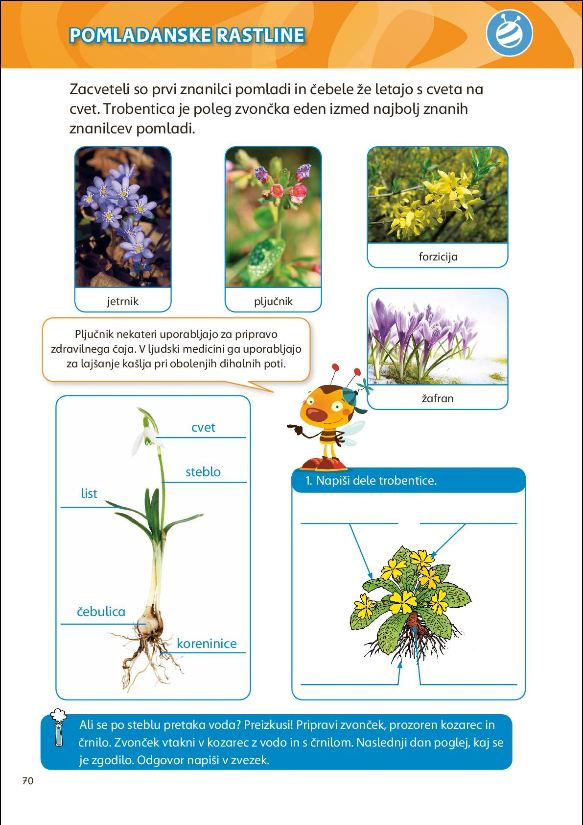 